Executive SummaryThis quarterly report refers to the period from April to June 2018. It has been a rather eventful quarter for us. We networked extensively with partners, in the very beginning; we faced two Everest like challenges – improving service delivery in general and stagnant funds. To do that, we crafted a classy strategy to deal with it. This means that we go back to the drawing board, pull up all the previous blueprints and come up with a forward-looking framework that could spell out the challenge, its resolution and its benefit. We were pleasantly surprised with our findings. We revised our core staff’s job descriptions, more focused towards purpose of task rather than activities and decided that, from here on, we will delegate outcomes rather than activities.  We also defined program indicators for a clearer output. This practically changed the whole eco-system of our management practices and we started to see new horizons. Our creative muscles started to pump harder and lo and behold we saw results raining down upon us. A quick round up of some new program implementation methods stand as follows:Our Women Social Organizations were restructured through the introduction of roles and responsibilities for community womenThe concept of School Management Committees was introduced to have a hawk eye on our home-based schools by the local community and much more…DAMEN has stagnant revenue streams since a very long time. This is attributed largely by the change in the funding landscape of the country and the stated position of the donors, who are now more inclined to partner as peers with their implementing partners. This is a huge shift. Nevertheless, it is difficult but not impossible. We sat down and came up with an actionable strategy to reach out to corporate for-profit institutions, who are more aligned with our vision and mission. We think when we shook hands with McDonald’s (SIZA Foods and GLAM Corporations, local license holders in Pakistan) we found them forthcoming and a good addition for generating CSR based funds from for-profit companies in Pakistan. Let’s see how it rolls out. We would be absolutely delighted to speak more on it if you have the time to listen to the chapters of our day to day progress. Have a good day!Nabila Roohi                 Team LeaderSocial Sectornabila.roohi@damen-pk.orgHome School Education ProgramThe goal of DAMEN’s social sector programs is to organize activities in the fields of education and primary health, primarily by mobilizing women caught in the cycle of enduring poverty. Through its home school education program, DAMEN seeks to empower poverty riven females by enabling them to start a non-formal home school and provide primary education to 5 to 14-year-old out-of-school children. DAMEN currently supports 86 such female-run home schools in Lahore, Sheikhupura, Kasur, Okara and Nankana Sahib, which provide primary education to around 4,000 children and thus keeps them off the streets and affords them a chance to educate, learn, and, hopefully, transition into productive citizens. Attached is the home school report for the last quarter, April-June 2018: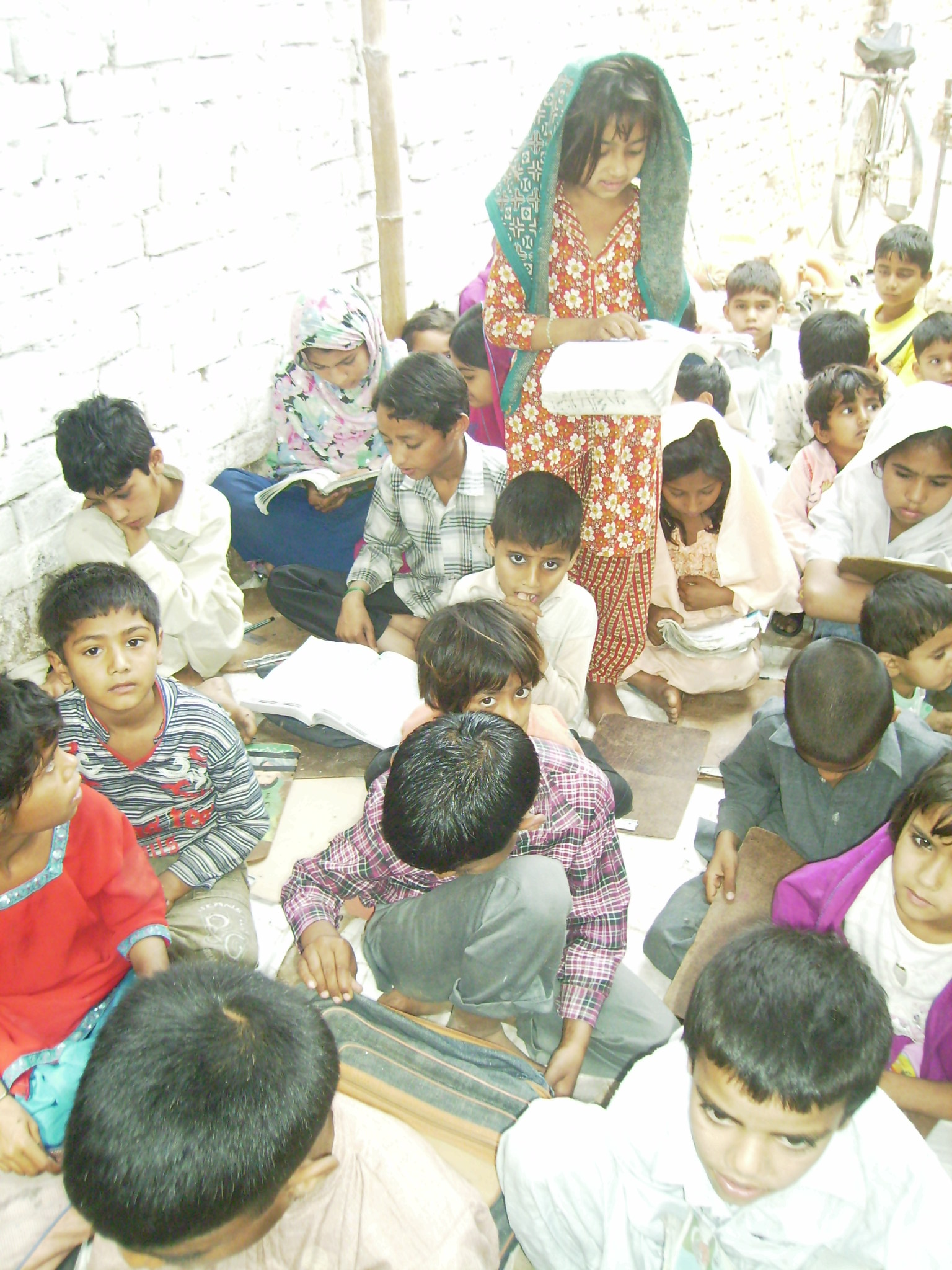 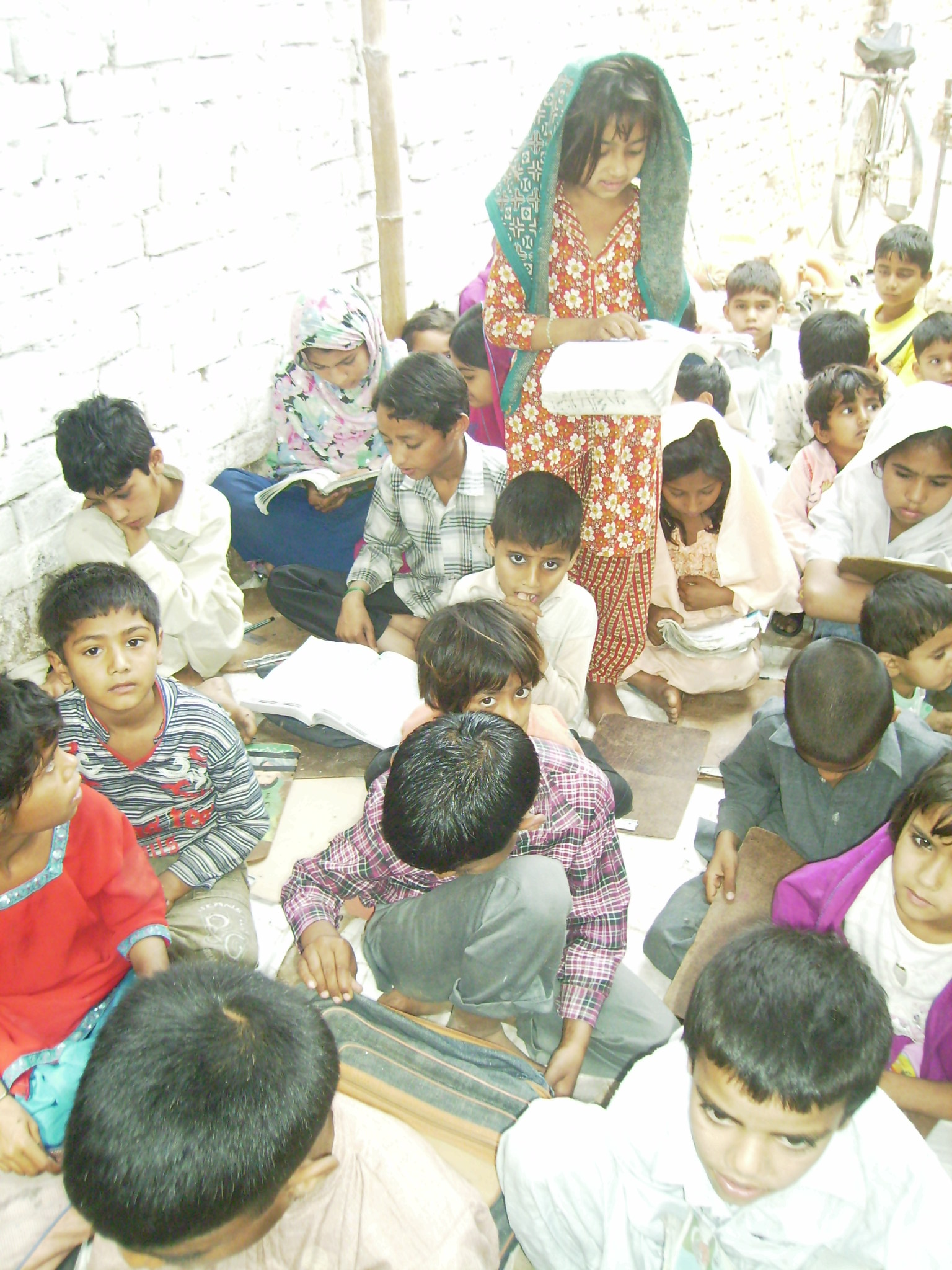 Health Care ServicesDAMEN’s health centers run on similar lines as its educational program, founded on the principle of empowering local women to develop their communities and bring about positive and sustainable social change. Our 15 Lady Health Visitors (LHVs) not only provide medical treatment through their clinics and camps, they also conduct awareness campaigns on various health related issues such as family planning, maternal and child healthcare, and healthy lifestyle practices. 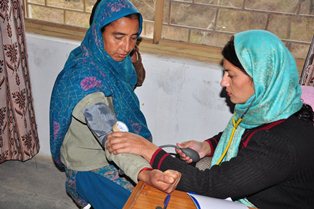 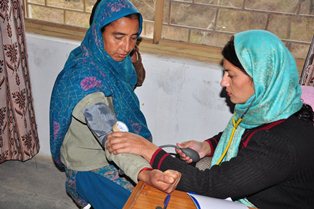 Health Camps













Health camps are regularly set up in Lahore, Sheikhupura, Kasur, Okara and Nankana Sahib by mobilizing LHVs to reach out to a greater number of patients. These health camps provide diagnostic and medical services at a modest PKR 10 per patient contribution, and many of our LHVs do not even charge this amount. These camps are set up in various locations such as DAMEN’s area offices and home schools. A wide variety of diseases and medical conditions are treated at these camps such as fever, aches and pains, diarrhea, blood pressure, gynecology and pregnancy related issues among others. In addition, awareness about family planning and contraceptives is also provided at these camps.   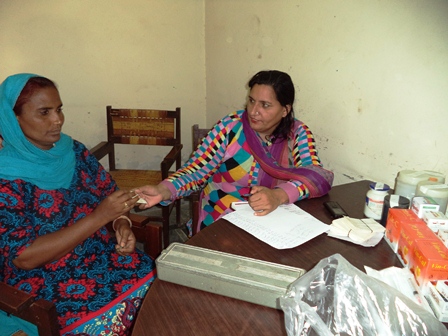 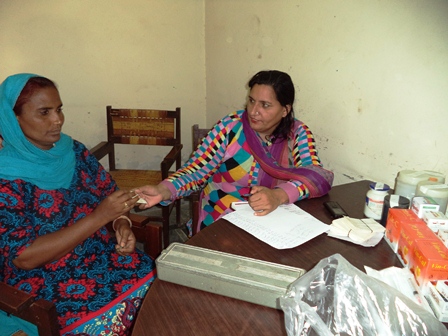 The following tables summarize the outreach of the health care services offered by DAMEN during April-June 2018:HEALTH CENTER VISITSHEALTH CAMP VISITS

Training and Capacity BuildingEmpirical evidence suggests that capacity building plays an important role in the growth and expansion of communities and organizations. DAMEN therefore places a great deal of importance on the training and capacity building of its staff and the local community in which it carries out its operations. Community Level  Community capacity building deals with supporting people to develop their skills and use them to raise awareness about social issues and consequently bring about positive change in society. DAMEN’s vision and mission are also based on this principle of self-empowerment and active social participation. Community capacity building is primarily achieved by holding regular Women Social Organization (WSO) meetings. Institutional LevelDAMEN also creates opportunities for its employees to grow and develop their skills, competencies and expertise so as to enable them to contribute to their self-development and the development of the community. The following are some training activities carried out during this quarter: 5 two-day teacher training workshops were held in Lahore, Kasur, Sheikhupura and Nankana Sahib for DAMEN’s Home School Teachers on WSO’s Community Base Project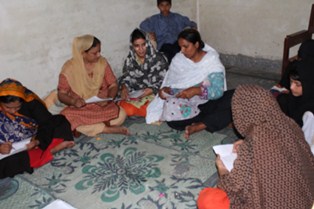 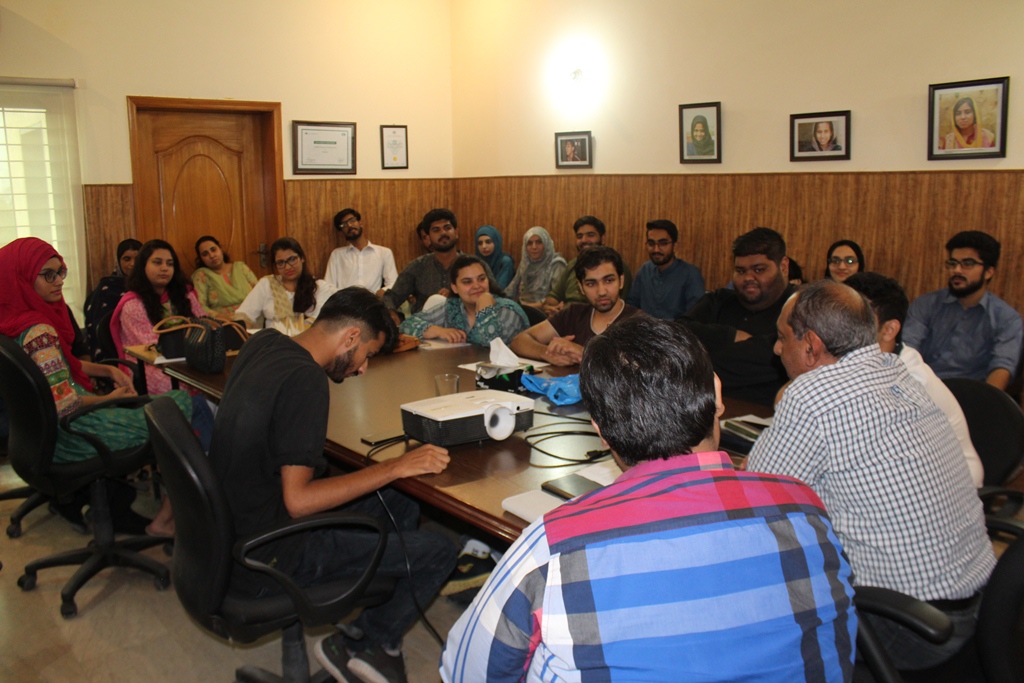 Orientation of New StaffOrientation sessions for newly hired staff were organized and gave a brief introduction of DAMEN and its policies and role in economic development. The orientation also briefed the new recruits about the code of conduct, social mobilization techniques and the policies and procedures followed by the social sectorWomen Social Organizations (WSO) 
Each of the DAMEN home schools supports an associated parental group called Women Social Organization (WSO) which comprises neighborhood women who gather on a regular basis to discuss community problems and engage with home school teachers, social organizers and the training coordinator to gain awareness about various issues dealing with education, health, and environment.   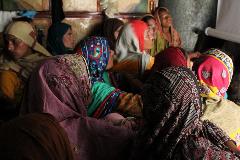 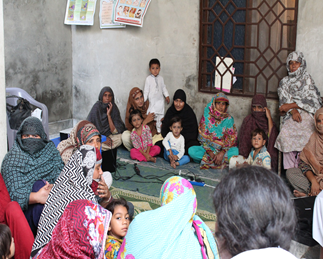 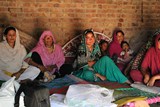 The following revamped structure of WSO and meeting on it during this quarter: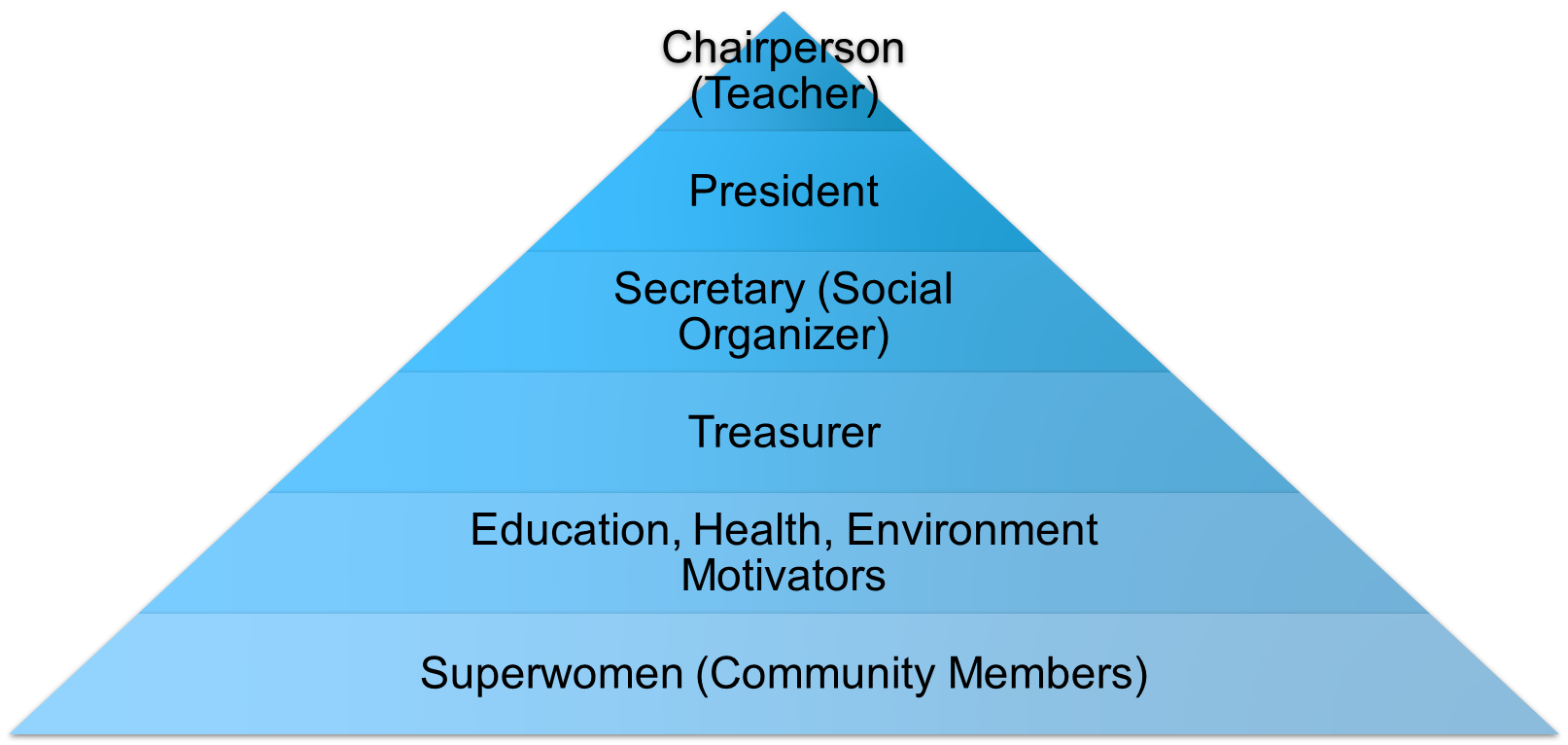 WSO Meetings for Community Based Project with Social Organizers
These meetings aim to sensitize local communities on issues of gender and also to create a formal structure consisting of designations, roles and responsibilities for local women for effective community mobilization and project execution.  Networking & LinkagesThe following collaboration events took place during this quarter:School Management Committees Engaged in distribution of Textbook donation by Packages FoundationSchool Management Committees Engaged in distribution of Furniture to Damen Home Schools donation by Love Letter event/ donation by Ms. Zareen Niazi and Ms. Salma RashidAll Home Schools and Health Centers Reports Converted to Google Forms (Real Time Data Collection)Signed MoU with LUMS  Engaged with 5 Management Interns who Assisted in Translation of Google Forms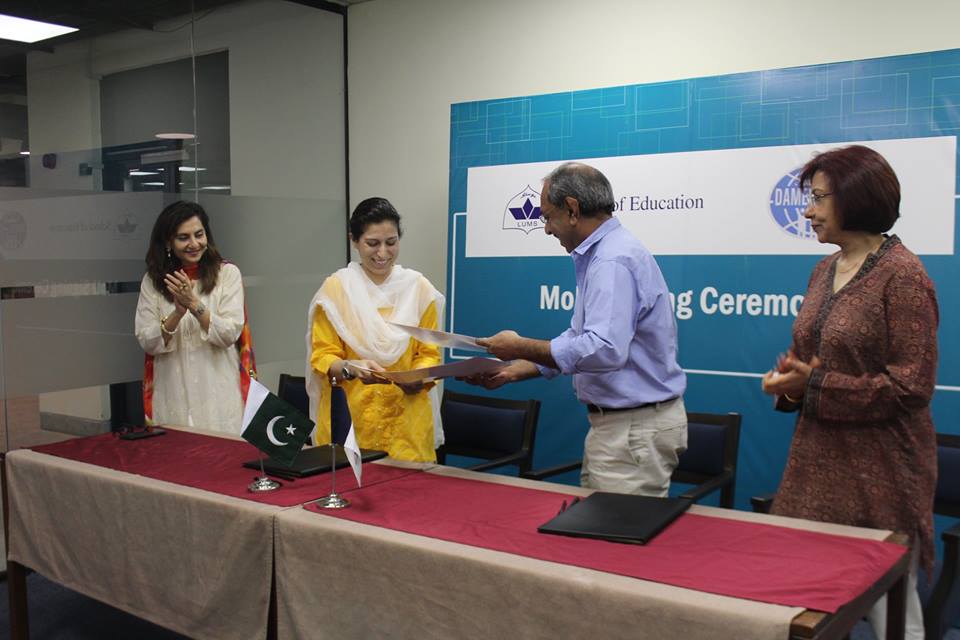 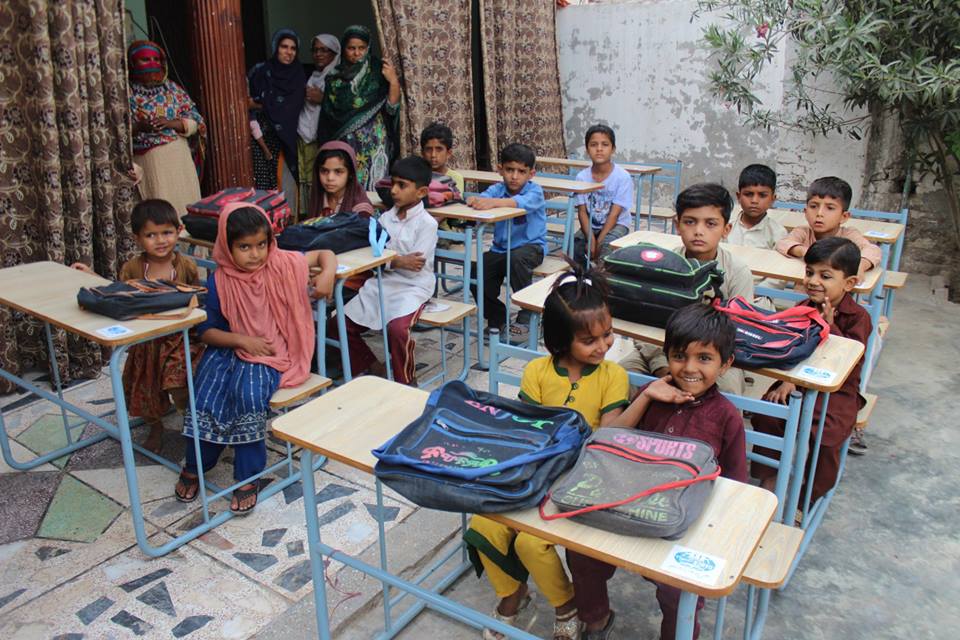 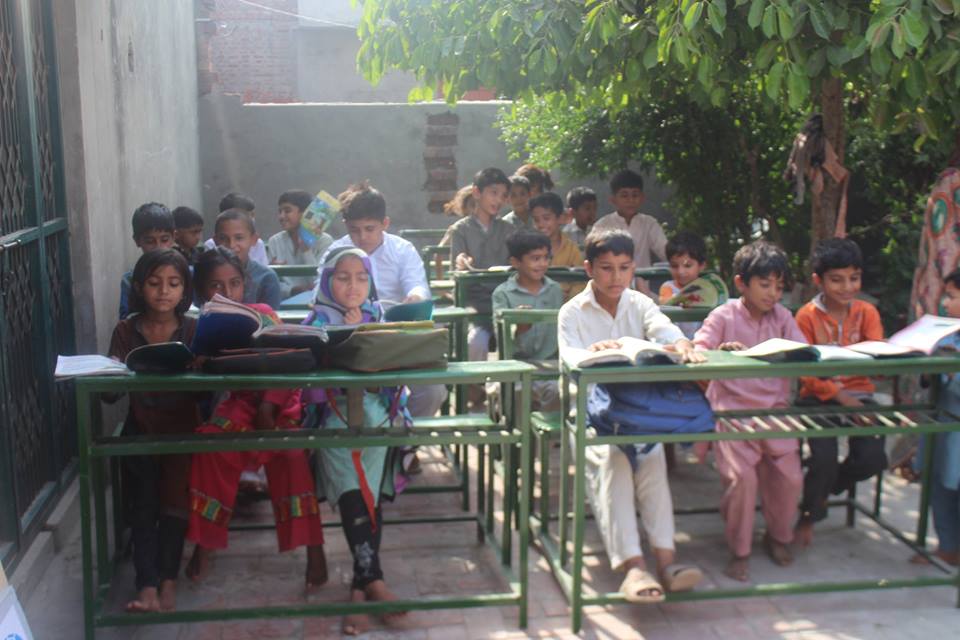 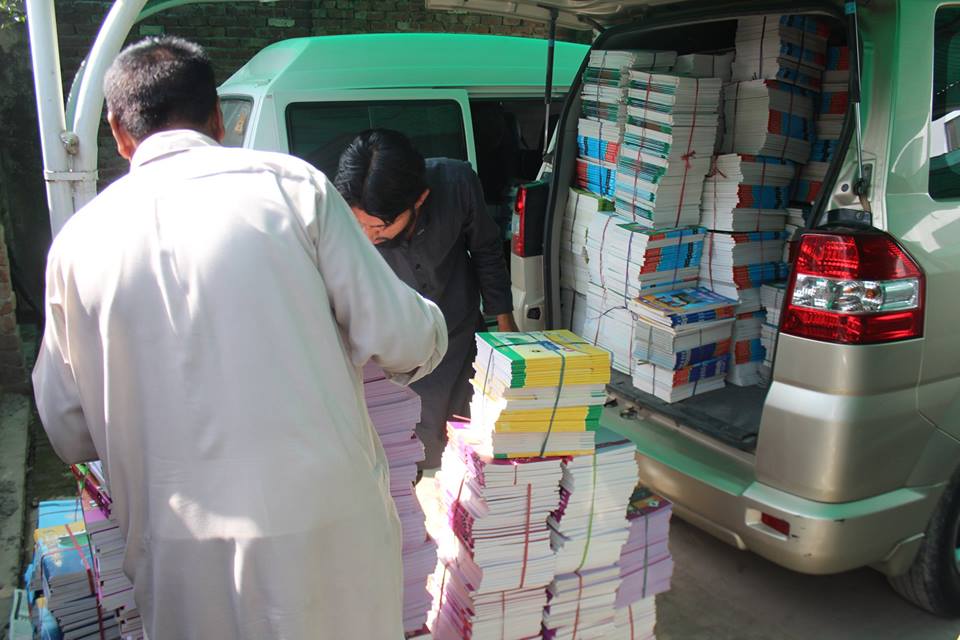 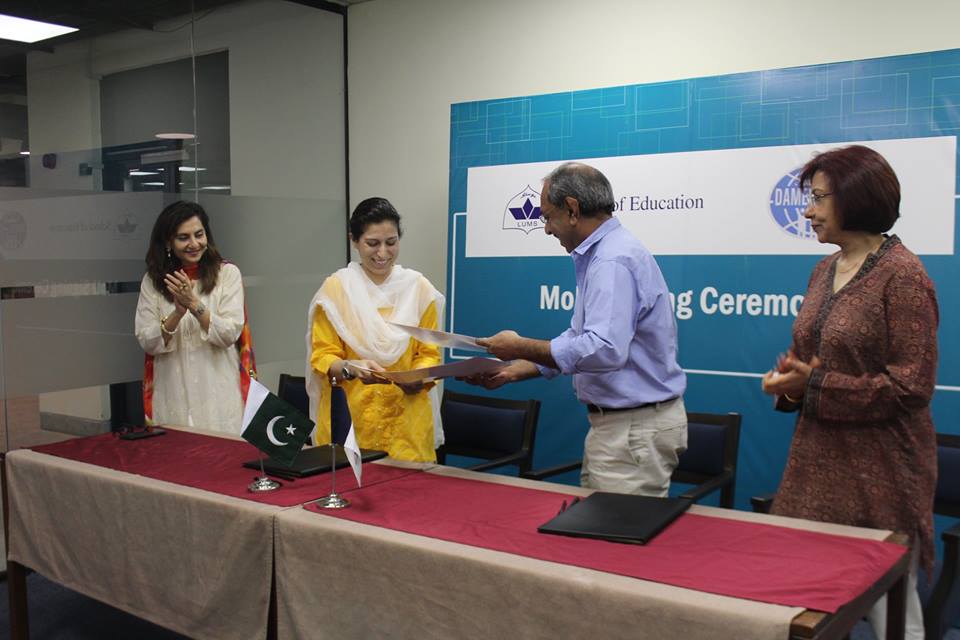 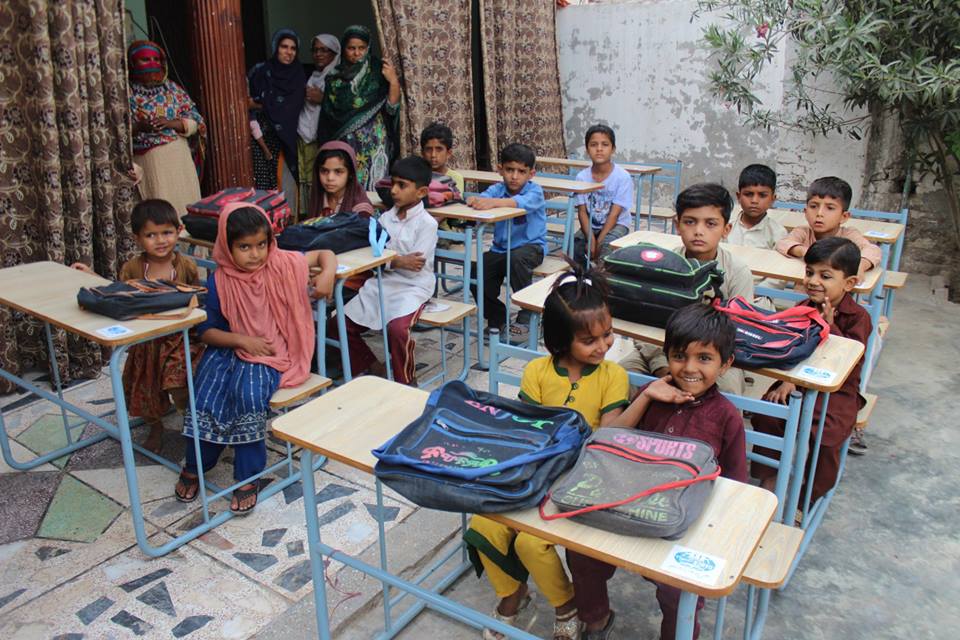 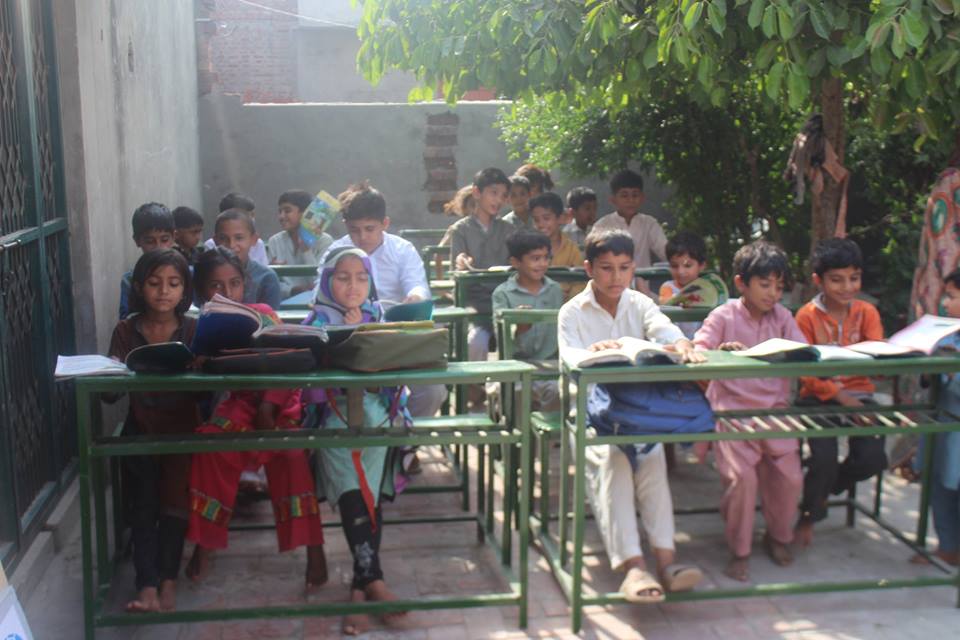 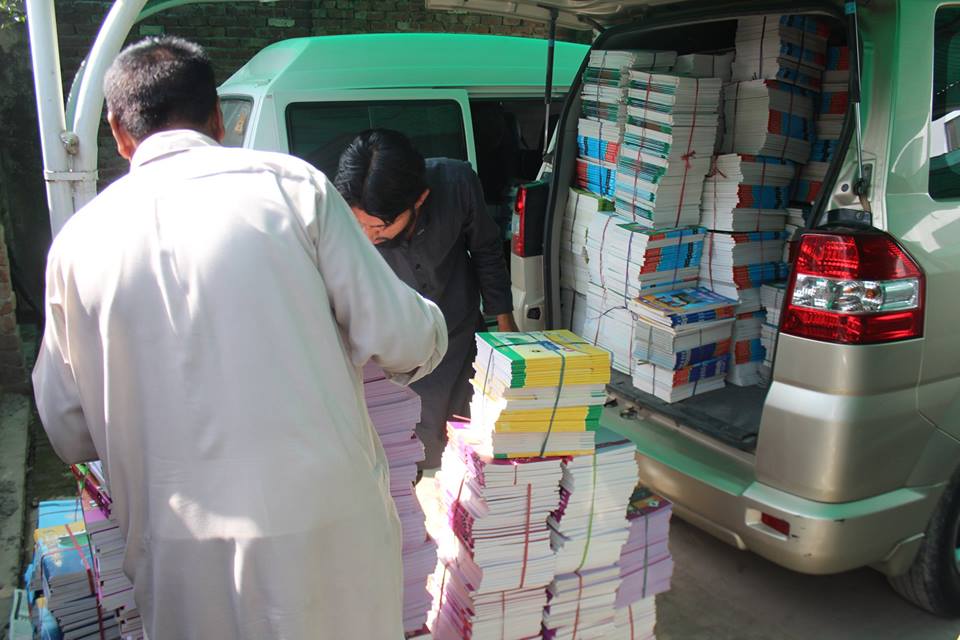 Area 1 (District Lahore)Area 1 (District Lahore)Area 1 (District Lahore)Area 1 (District Lahore)Area 1 (District Lahore)SO NameBoysGirlsTotal StudentsTotal schoolsSakina Amir24022346314Robina Begum33429062414Sub Total5745131,08728Area 2 (District Lahore)Area 2 (District Lahore)Area 2 (District Lahore)Area 2 (District Lahore)Area 2 (District Lahore)Nargis Rehman22423846214Sub Total22423846214Area 3 (District Sheikhupura)Area 3 (District Sheikhupura)Area 3 (District Sheikhupura)Area 3 (District Sheikhupura)Area 3 (District Sheikhupura)Shabnam Batool19519338810Sub Total19519338810Area 4 (District Kasur)Area 4 (District Kasur)Area 4 (District Kasur)Area 4 (District Kasur)Area 4 (District Kasur)Nasreen Jamshed2512585098Sadia Saeed23821144910Sub Total48946995818Area 5 (District Nankana)Area 5 (District Nankana)Area 5 (District Nankana)Area 5 (District Nankana)Area 5 (District Nankana)Razia Bano1501773271191891805Sub Total24126650716Grand Total1,7231,6793,40286Area 1 (District Lahore)Area 1 (District Lahore)Area 1 (District Lahore)SO NameNo. of Health CenterNo. of PatientsSakina Amir13431325Robina Begum13121365Total41,345Area 2 (District Lahore)Area 2 (District Lahore)Area 2 (District Lahore)Nargis Rehman11701528Total2698Area 3 (District Sheikhupura)Area 3 (District Sheikhupura)Area 3 (District Sheikhupura)Shabnam Batool1540Total1540Area 4 (District Kasur)Area 4 (District Kasur)Area 4 (District Kasur)Nasreen Jamshed14351430Sadia Saeed1405Total31,270Area 5 (District Nankana)Area 5 (District Nankana)Area 5 (District Nankana)Razia Bano1319138512901310Total41,304Grand Total145,157AreasNo. of Health CampsTotal No of PatientsArea 13125Area 2140Area 3132Area 4256Area 54172Grand Total11425Sr.#S.O. NameDistrict NameChairperson (Teacher) NameSchool Address/LocationArea of Focus1.Sakina AmirArea 1Amina YaqoobAmina park Hunjarwal LahoreEnvironment(Plantation)2.Nargis RehmanArea 2NoreenManga MandiEnvironment(Plantation)3.Nargis RehmanArea 2NoreenManga MandiEnvironment(Plantation)4.Nargis RehmanArea 2Sumaira SharafatRangeel PurStitching5.Shabnam BatoolArea 3Nabila AsifBilal park MuridkeStitching6.Shabnam BatoolArea 3SukainaSardar colony MuridkeStitching7.Shabnam BatoolArea 3Sukaina RasheedSardar ColonyStitching8.Nasrin SharifArea 4Shumaila KhalilBhoay AsilCNIC Card9.Sadia SaeedArea 4Tuba ShabirBonga Balochan Phool nagerCNIC Card10.Nasrin SharifArea 4Yousra ShabirJumber KhurdBeautician11.Sadia SaeedArea 4Shumaila ArshedPhool Nagar Liaqat TownStitching12.Razia Bano Area 5Yasmin G AlamMain road, Ashraf Abad Mangtanwala More KhundaStitching13.Razia Bano Area 5Victoria ShamoonYoungsonabad , Johar k passStitching14.Razia BanoArea 5Victoria ShamoonYoungsonabadStitching15Razia Bano Area 5Victoria ShamoonJohar k passBeautician